Scott Dunn Deputy Children’s Club ManagerDo you have experience in childcare management but need a change of scenery?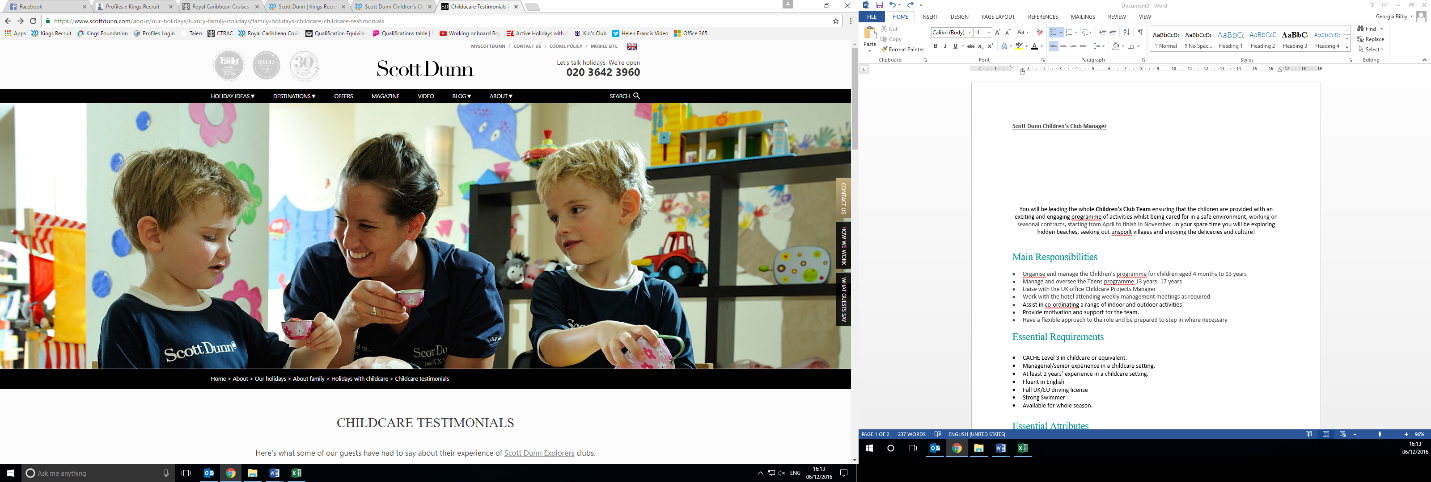 Do you want to work in some of the most beautiful locations in the world?If so, this might be the job for you!You will be part of the Children’s Club Team supporting the Children’s Club Manager in organizing and running the childcare operation and to ensuring that the children are provided with an exciting and engaging programme of activities whilst being cared for in a safe environment. You will need to be available throughout the season from April to November. In your spare time you will be exploring hidden beaches, seeking out unspoilt villages and enjoying the delicacies and culture!Main ResponsibilitiesOrganise and manage the Children’s programme for children aged 4 months to 13 yearsManage and oversee the Teens programme 13 years -17 yearsLiaise with the UK office Childcare Projects ManagerWork with the hotel attending weekly management meetings as requiredAssist in coordinating a range of indoor and outdoor activities!Provide motivation and support for the team.Have a flexible approach to the role and be prepared to step in where necessaryEssential RequirementsCACHE Level 3 in childcare or equivalent. Managerial/senior experience in a childcare setting. At least 2 years’ experience in a childcare setting. Fluent in EnglishFull UK/EU driving license Strong SwimmerAvailable for whole season. Essential AttributesPassion for working with childrenTeam PlayerProfessional demeanorStrong SwimmerCreativityPositive attitudeAttitude whereby ‘nothing is too much trouble’Guest relations and interpersonal skillsKeen eye for detail Organised and pro-activeOutgoing and funBenefits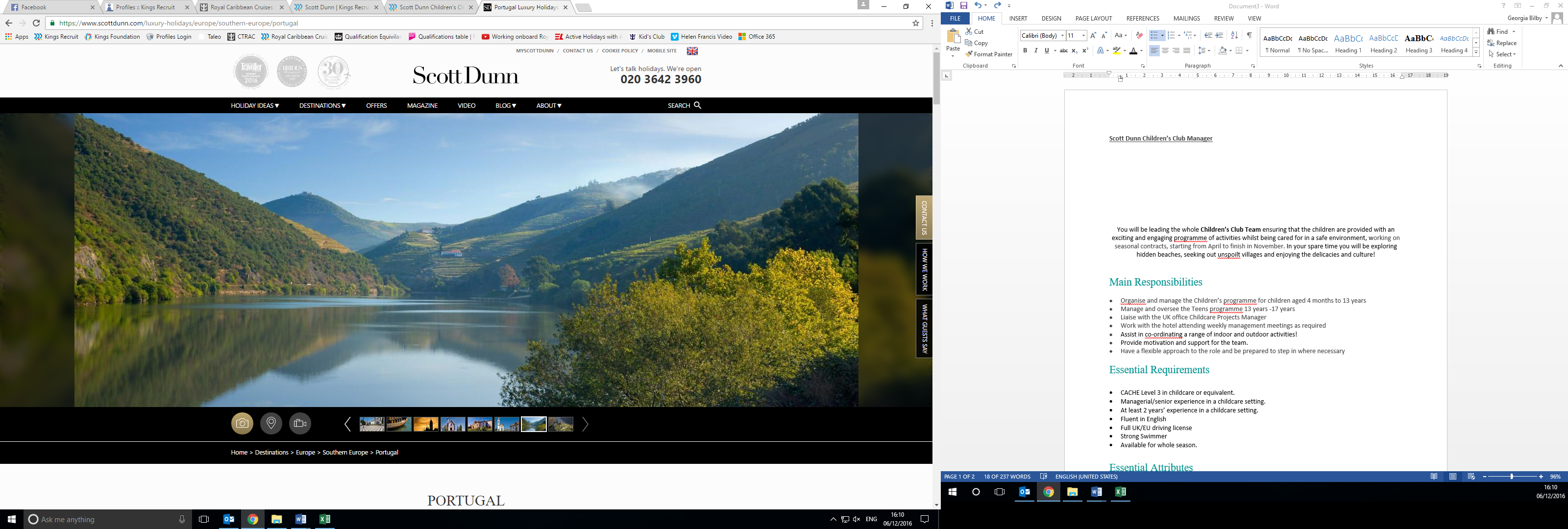 Full trainingReturn travel to/from                                                                                        the UKAccommodationCompetitive salaryInsuranceAccess to a company    vehicle (location specific)